                                                                                       Приложение 8к приказу Министра финансов                                                                                  Республики Казахстан                                                                              от «12» февраля 2018 года №160форма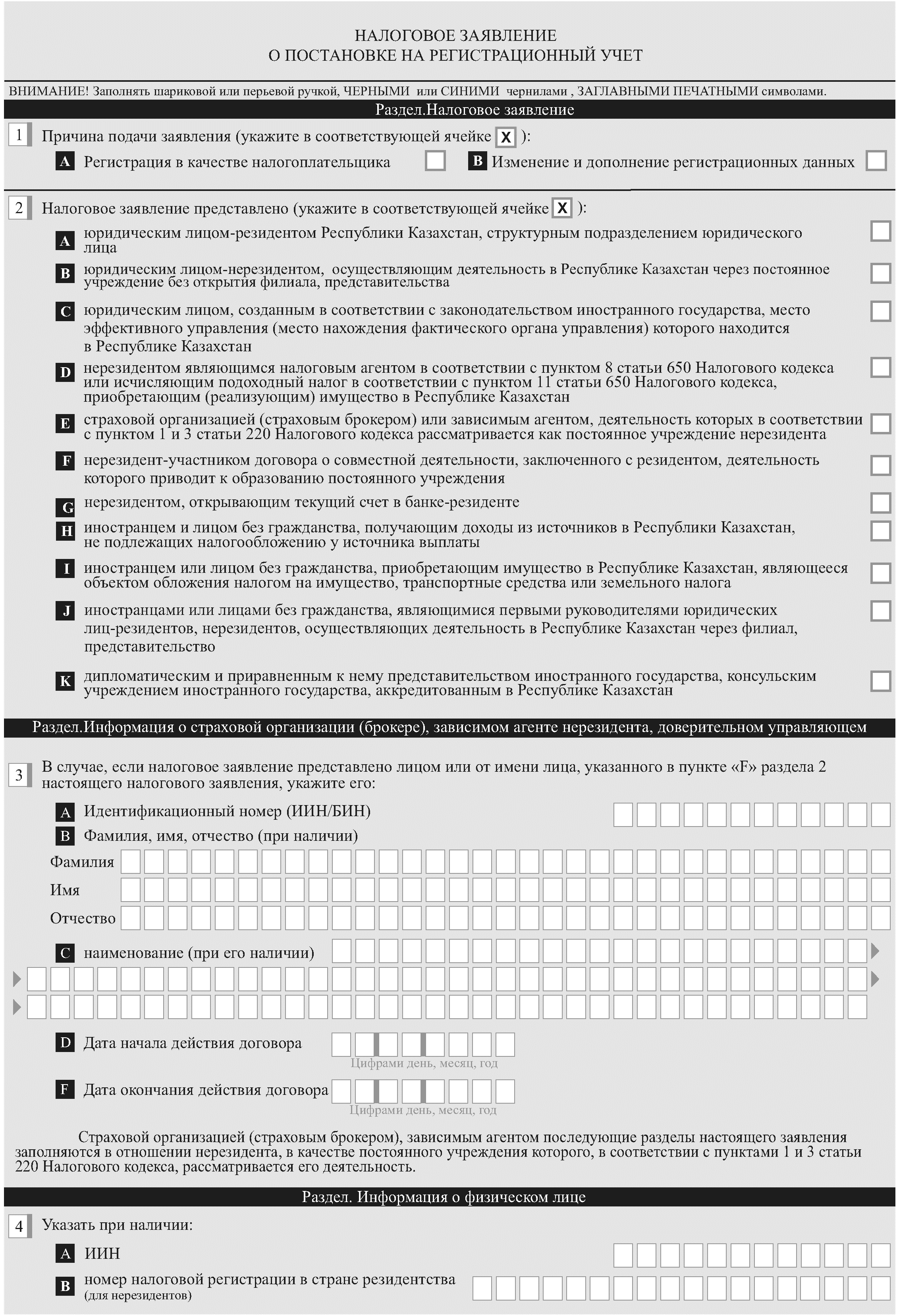 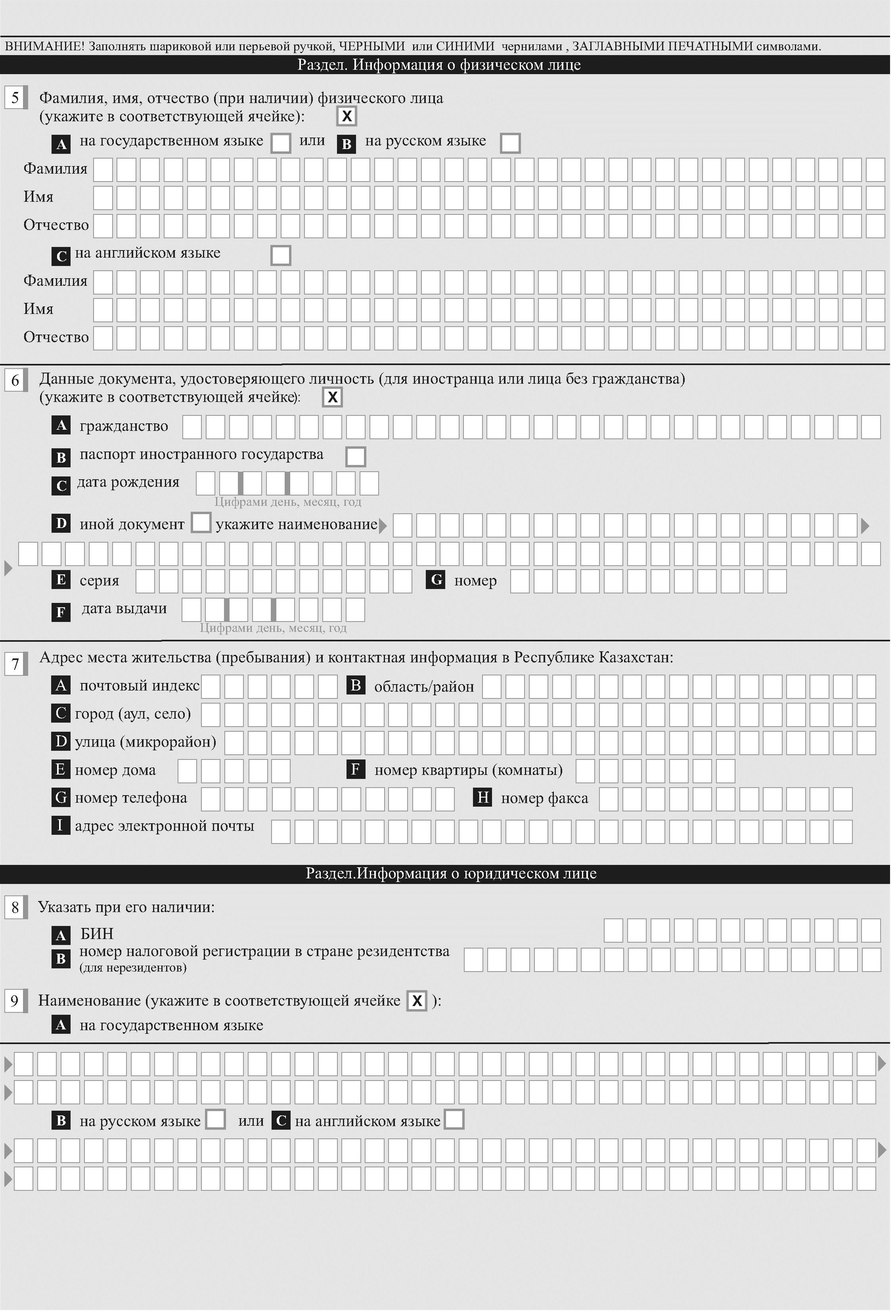 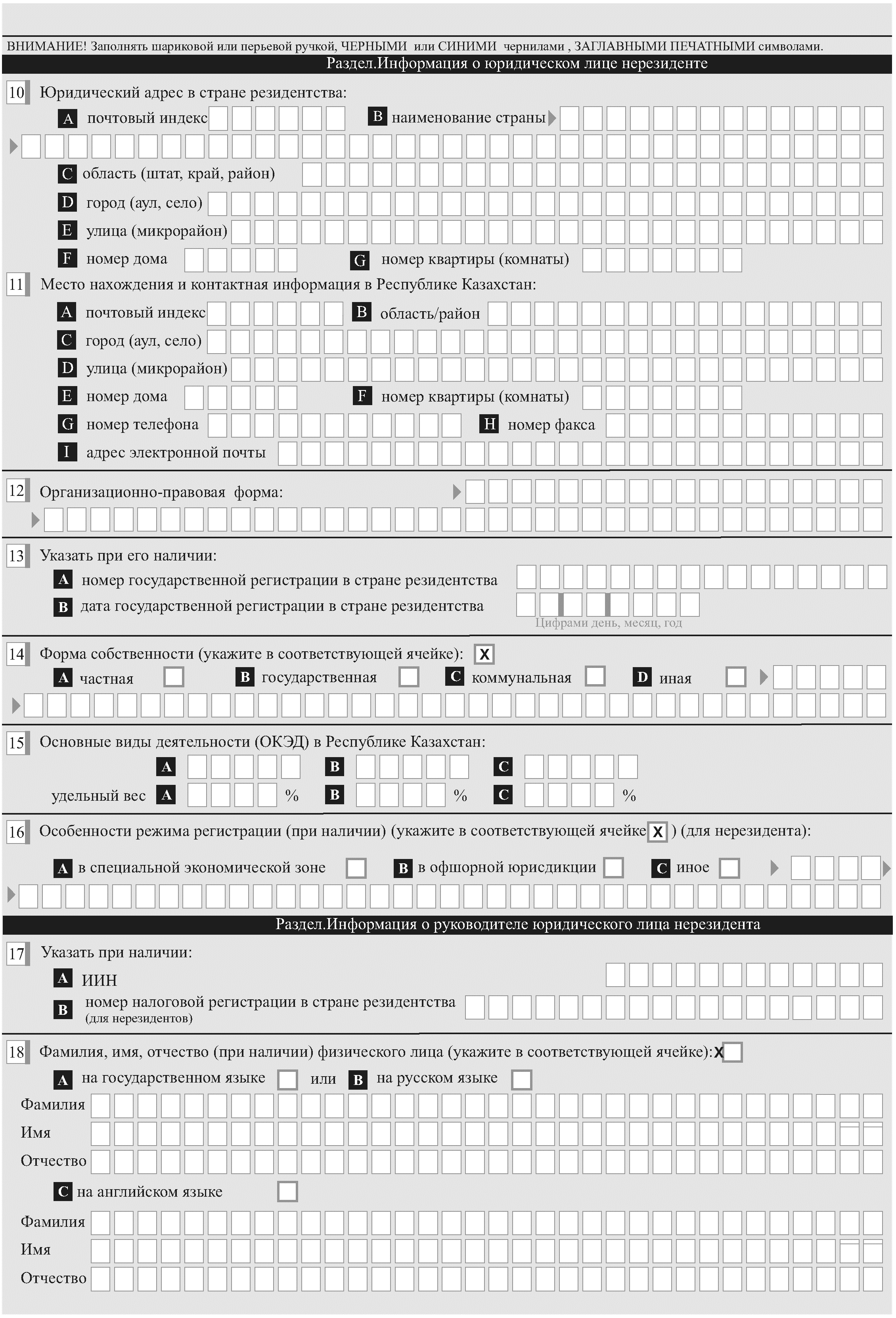 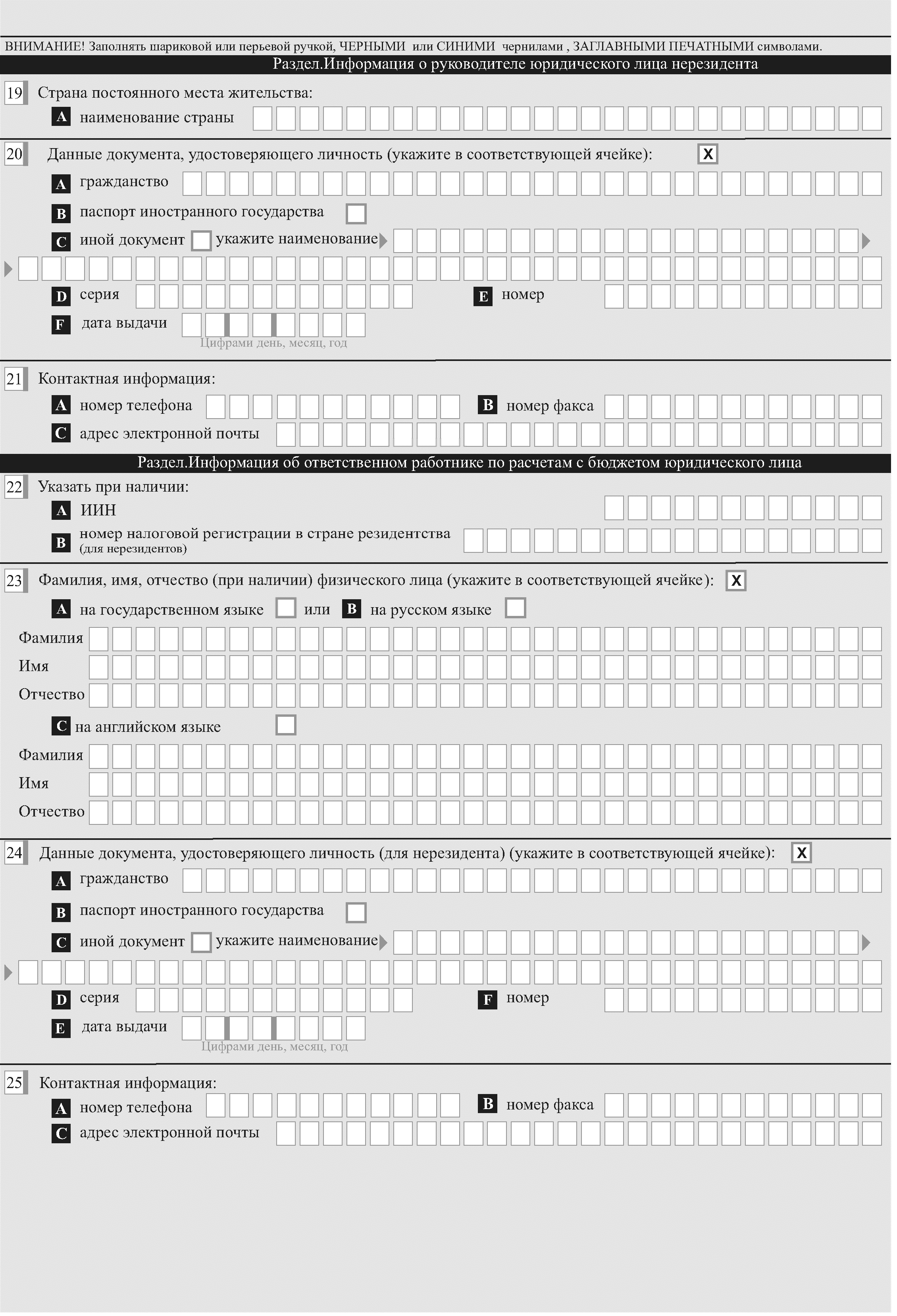 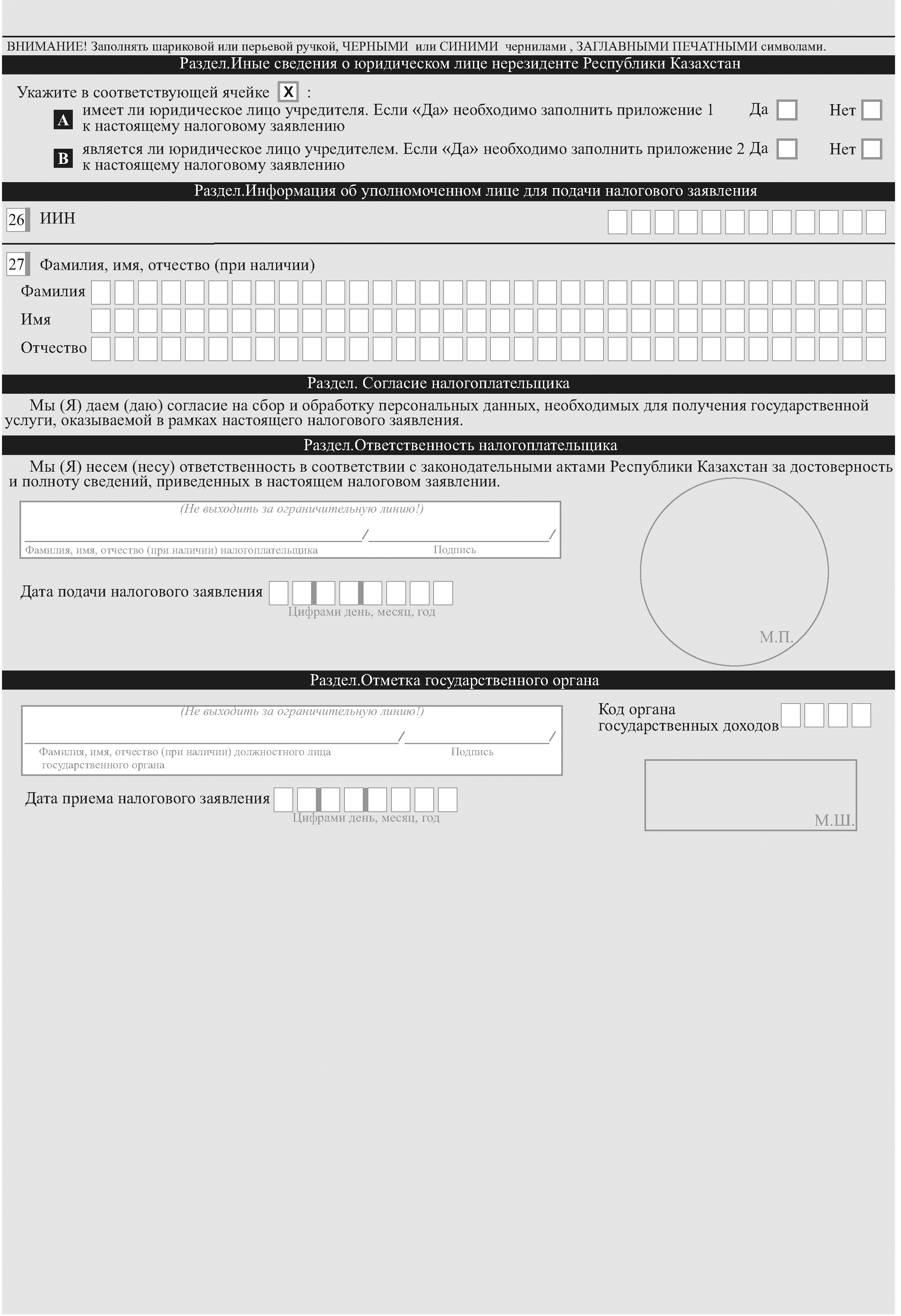  Приложение 1 к налоговому заявлению                                                                                              о постановке на регистрационный учет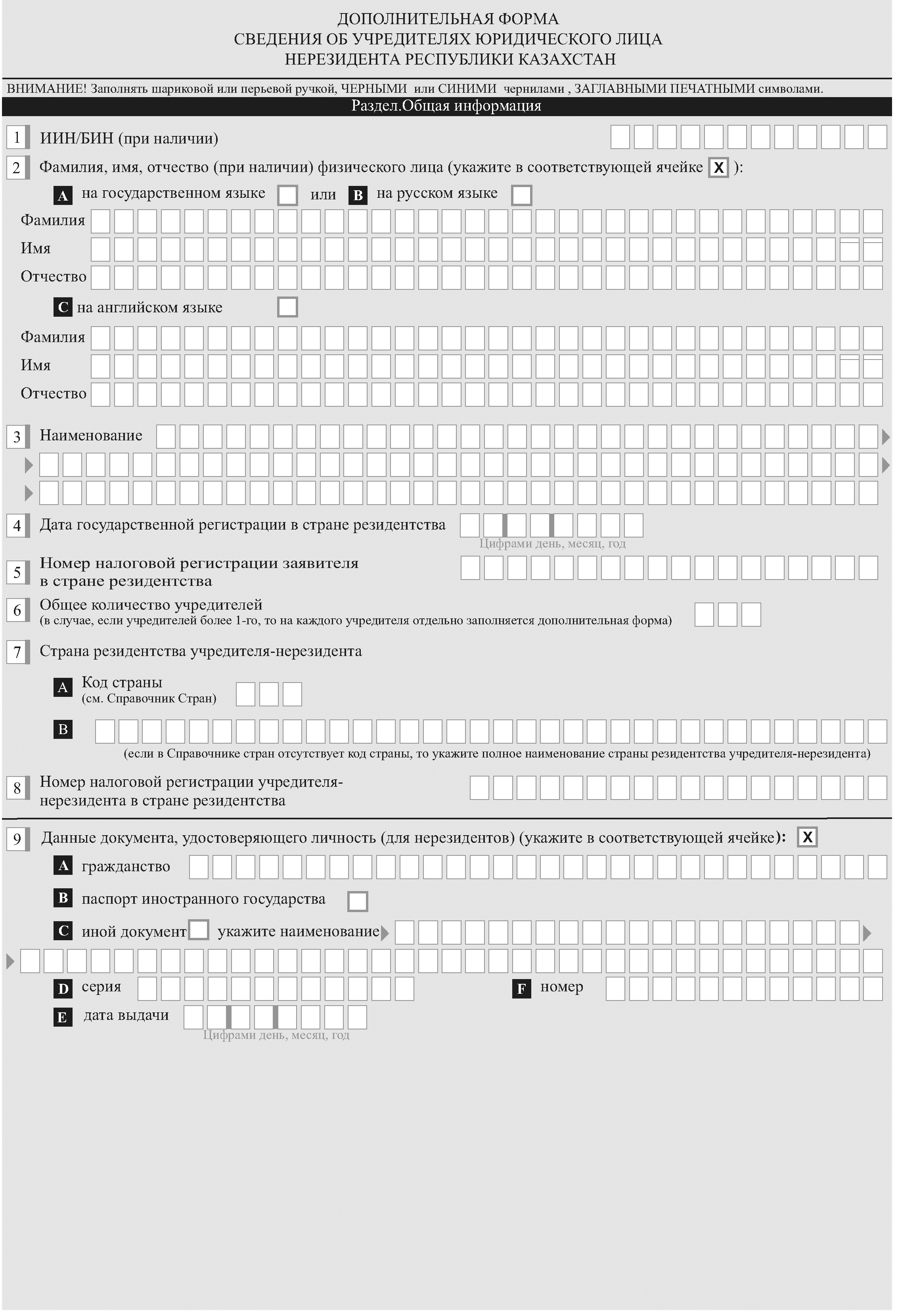 Приложение 2 к налоговому заявлению                                                                                              о постановке на регистрационный учет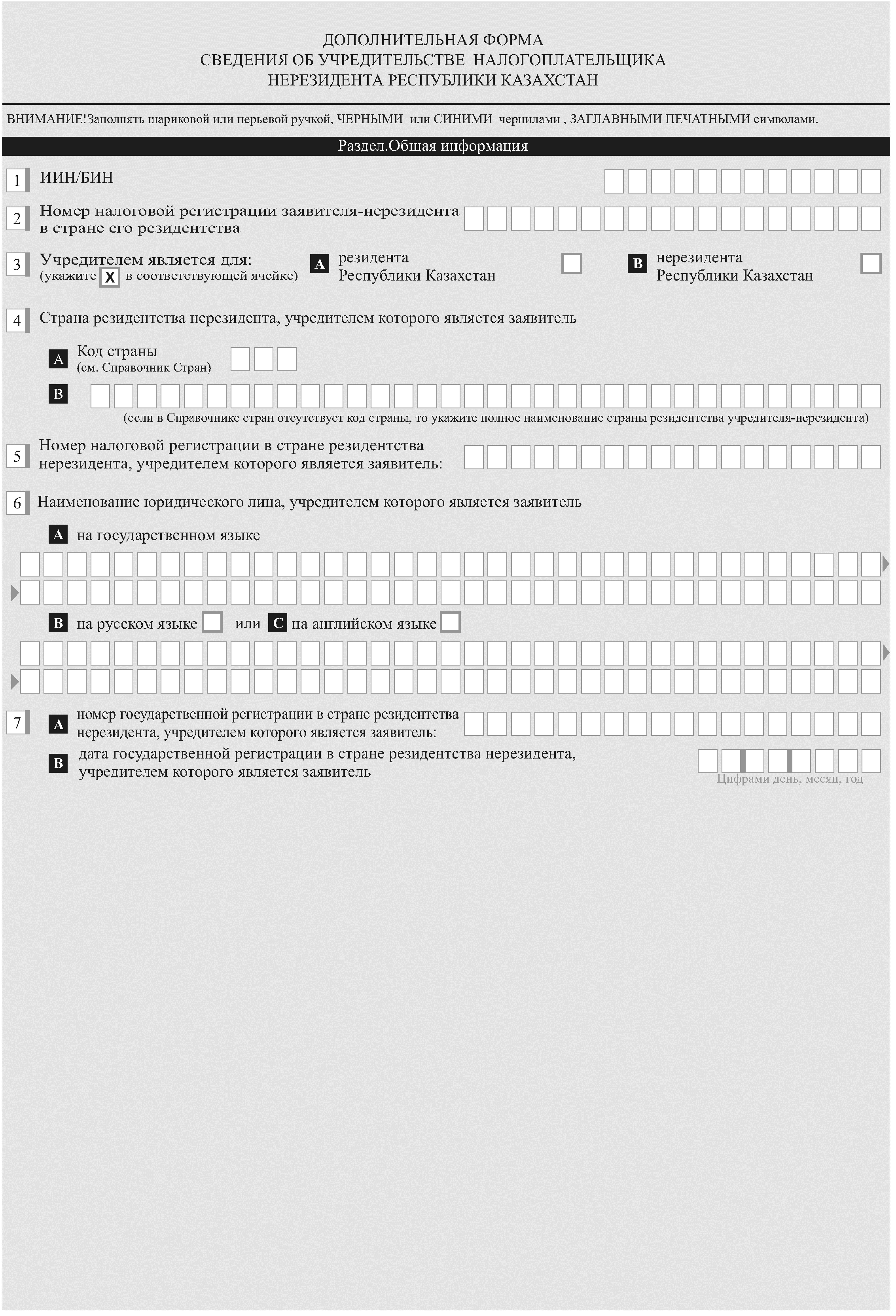 